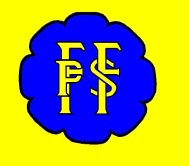 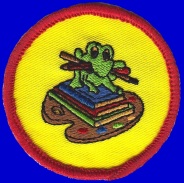 Dear parents and carers,We are extremely proud of your child’s achievements this year and look forward to sharing their school reports with you. To help prepare your child for the new school year we will be holding transition events within school.  This will include a chance for your child to meet their new class teacher. Please see the class arrangements for 2022-23 below:Year 2 – please note that as the children move into Y3 and upstairs, the children will meet at the top end of the playground, by the benches.  Year 4 – as you move into Y5, please meet on the other yard, by the blue cage.  We look forward to meeting our new Nursery and Reception children, please see the class teachers below:NSA (Mrs Slinn / Mrs Arnold and Ms Syed)NJM (Ms Marchant, Ms Bartlett and Ms Syed)RGM (Mrs Marsh and Mrs Cooke)RTR (Ms Redfern and Mrs Greenwood)RJR (Mrs Roche and Mrs Adams)We send our best wishes to Mr Eckersley, Mr Ish-Horowicz, Mrs Andriopoulou and Mrs Sykes who will be leaving us at the end of the term. We wish them well in their future endeavours and look forward to hearing about their adventures.Best wishes, Mrs Silk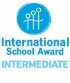 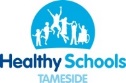 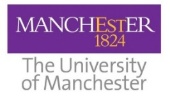 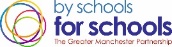 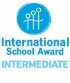 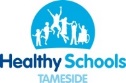 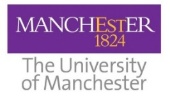 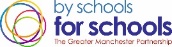 Current ClassNew Class (class teacher(s) in bold)RSS1SB (Mrs Stanway / Mr Barton, Ms Sharples and Ms Rushton)RTR1KE (Mrs Edmundson and Mrs Cottam)RJR1JA (Mr Atkinson and Ms Oates)1KE2KB (Mrs Barton and Mrs Crossley)1IA2SA (Mrs Adams and Mrs Rowley)1SC2SJ (Ms Johnson and Mrs Lyth)2KD3AW (Ms Warden, Mrs Shaw-Cameron, Mrs Marshall and Mrs Patel)2SA3BG (Ms Berriman / Mr Greenaway, Mrs Shaw-Cameron, Mrs Marshall and Mrs Patel)2KB3DY (Mrs Yan, Mrs Shaw-Cameron, Mrs Marshall and Mrs Patel)3DY4MN (Mrs Northey / Mrs Madigan, Mrs Goodall, Ms Rani and Mrs Qader)3DB4SMc (Mrs McDermott, Mrs Goodall, Ms Rani and Mrs Qader)3BG4GO (Mrs Oates / Mrs Glozier, Mrs Goodall, Ms Rani and Mrs Qader)4SMc5NS (Mr Sallabank, Mrs Bibi and Mrs Kinnard)4GO5KD (Ms Dowse, Mrs Bibi and Mrs Kinnard)4NT5MC (Mrs Cadwallader, Mrs Bibi and Mrs Kinnard)5MN6RMc (Mr McClements, Mrs Bown and Ms Scholes)5NS6AB (Mr Bown, Mrs Bown and Ms Scholes)5BIH6EF (Ms Foulger, Mrs Bown and Ms Scholes)